Chemistry 3.6 AS 91392 Demonstrate understanding of equilibrium principles in aqueous systems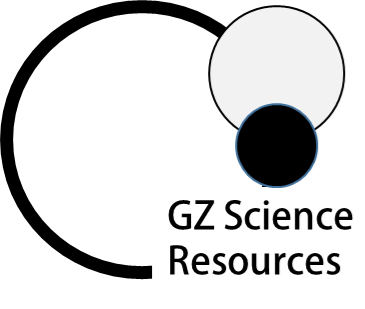 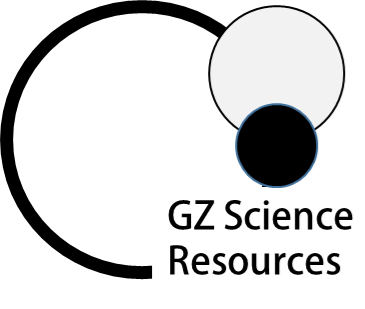 Writing Excellence answers to Titration Curve – After the Start pH questionsTitration Curve – after the Start pH QUESTION Titration Curve – after the Start pH QUESTION Question:    : 20.0 mL of 0.0896 mol L–1 ethanoic acid is titrated with 0.100 mol L–1 sodium hydroxide.  pKa (CH3COOH) = 4.76Calculate the pH of the titration mixture after 5.00 mL of NaOH has been added. Kw = 1 x 10-14Question:    : 20.0 mL of 0.0896 mol L–1 ethanoic acid is titrated with 0.100 mol L–1 sodium hydroxide.  pKa (CH3COOH) = 4.76Calculate the pH of the titration mixture after 5.00 mL of NaOH has been added. Kw = 1 x 10-14ANSWERANSWER1. determine if starting solution is acid or base (will it accept or donate H+) – strong or weakAnd write down all available information2. Write down neutralisation equation3.  calculate  n(CH3COOH at start) n = cv3sgf and units 4.  calculate n(NaOH) and therefore  n(CH3COO-)n = cvassume  n(NaOH) =  n(CH3COO-)3sgf and units5.  calculate  n(CH3COOH) After 5 mL NaOH added: (total 25mL)=(n(CH3COOH –  n(CH3COO-) after 5mL)3sgf and units6. calculate c(CH3COOH)c = n/v3sgf and units7. calculate  [H3O+]   Ka = 10-pKa[H3O+]    = √ Ka x c(HA)3sgf and units8. Calculate pHpH = -log [H3O+]    3sgf Check pH against estimate on curve